Приложение №1 к договоруподряда № ____/20/ОАОТехническое задание.Наименование работ:  Выполнение строительных работ по отделке цокольных балок керамогранитной снаружи и керамической плиткой внутри производственных помещений на участках 2го и 3го этапа на объекте «Реконструкция комплекса производственных объектов ОАО «Северное Молоко», расположенного по адресу: Вологодская обл., г. Грязовец, ул. Соколовская, д.59.Объём работВыполнить монтаж подсистемы (металлический каркас), облицовку наружной поверхности цоколя керамогранитной плиткой на участках 2го и 3его этапов реконструкции. – объём работ 180м2Выполнить монтаж водоотливов (отливы предоставляет заказчик, крепёжные элементы предоставляет подрядчик) поверх смонтированной керамогранитной плитки. – объём работ 130м.пог.Выполнить облицовку внутренней поверхности цоколя плиткой керамической с частичным выравниванием поверхности. Затирка белого цвета (не пористая).В местах примыкания к полу выполнить устройство полиуретонового герметика – объём работ 120м2.Установка нащельников белого цвета RAL 9003 в местах примыкания между плиткой и СП. Герметизация в местах установки герметиком. – объём работ 75м2. 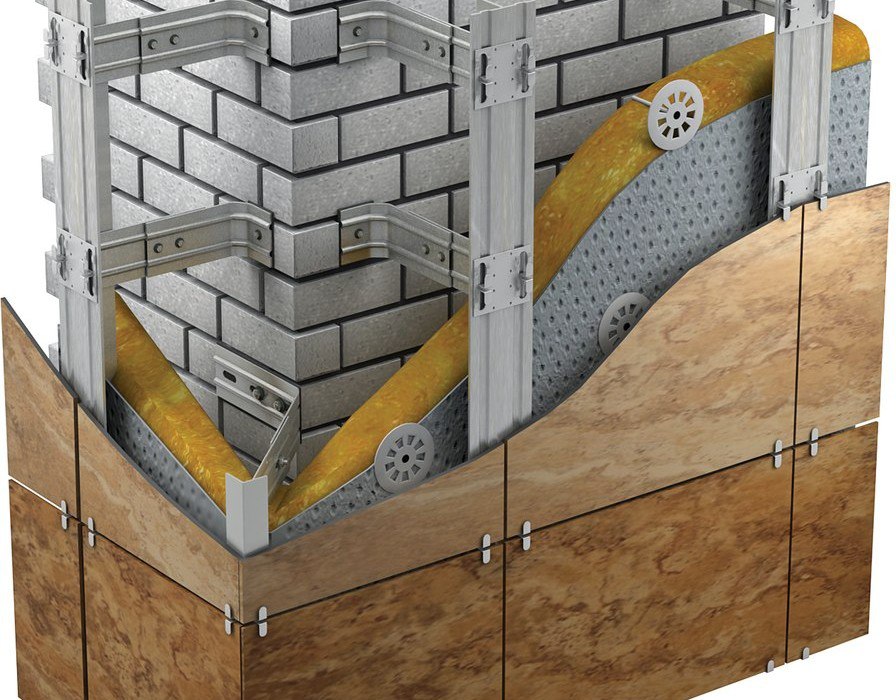 Рис. 1. Схема монтажа утеплителя, подсистемы и керамогранитной плиткиМатериалы, используемые для облицовки цоколя, входящие в поставку подрядчика:Керамогранит ЕВРОКЕРАМИКА 0105G матовый соль-перец 60х60*10мм светло-серыйАнкер фасадный 10х100Кронштейн КК 70*50*50 2,0 мм прокладка в комплектеКронштейн КК 90*50*50 2,0 мм прокладка в комплектеКронштейн КК 120*50*50 2,0 мм прокладка в комплектеКрепежный клямер стартовыйКрепежный клямер рядовойКрепежный клямер угловойКрепежный клямер завершающийПрофиль горизонтальный основной ПГ 30x30мм либо 40*40мм 1.2мм 3.0мПрофиль вертикальный промежуточный ПВП 20х21.5х30 1.2мм 3.0мПрофиль вертикальный основной ПВО 20х21.5x30 1.2мм 3.0мПрофиль крепёжный Z-образный 20*40 1,2мм 3,0мПрофиль крепёжный шляпный 20*50*20 1,2мм 3,0мСаморез кровельный с пресс шайбой (САМОСВЕРЛЯЩИЙ САМОНАРЕЗАЮЩИЙ ВИНТ С ШАЙБОЙ TERMOCLIP BFS G14 ОЦИНКОВАННАЯ СТАЛЬ) 4.8X19 ММПлитка KERAMA MARAZZI Белый парус блестящий 25х40 арт. 6600Герметик Sika, Basf, U-seal либо аналог по согласованию с заказчикомДругие, необходимые для выравнивания поверхности материалы, не входящие в указанный список.Объём работ по монтажу утеплителя, подсистемы и керамогранитной плитки на 2ом этапе составляет: 60 м2Объём работ по монтажу утеплителя, подсистемы и керамогранитной плитки на 3ем этапе составляет: 120 м2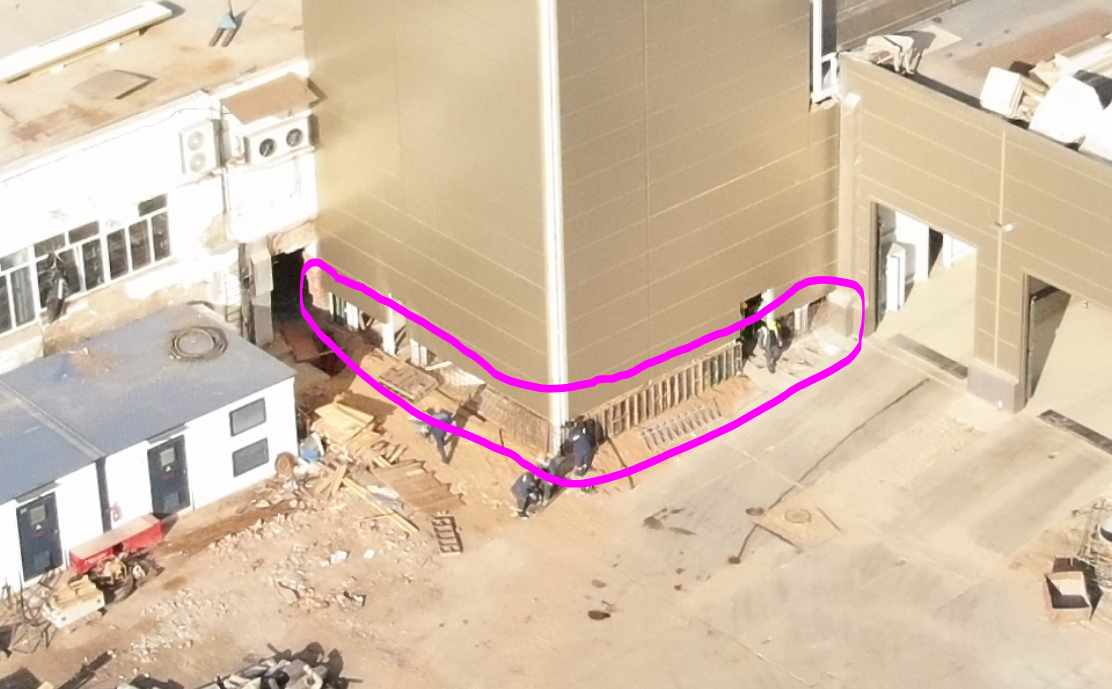 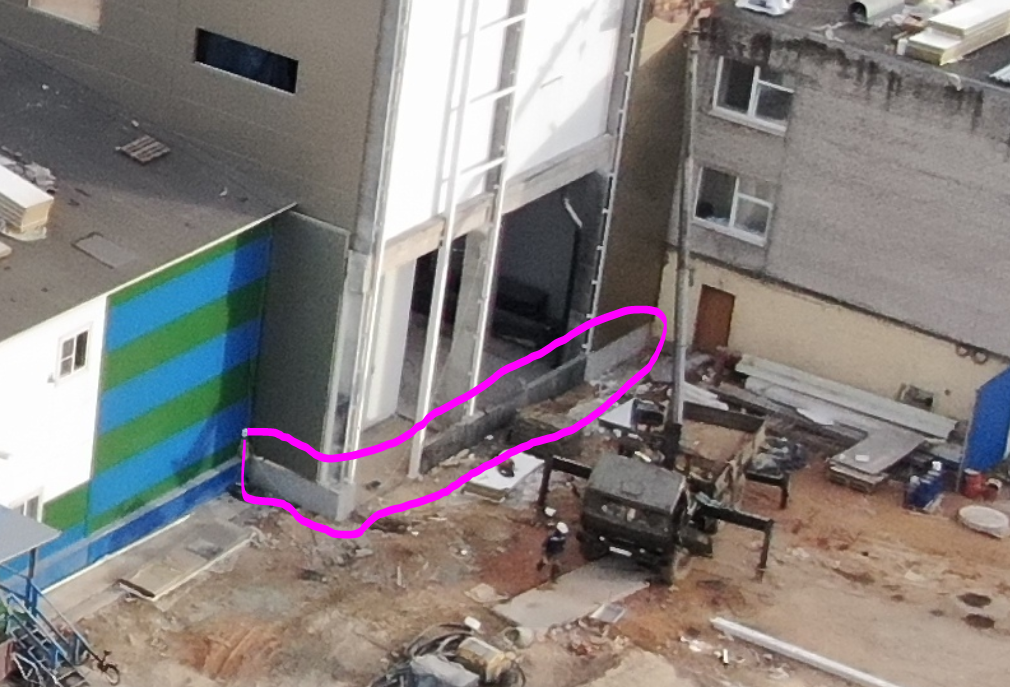 Рис. 2,3. Схема монтажа утеплителя, подсистемы и керамогранитной плитки на 2м этапе.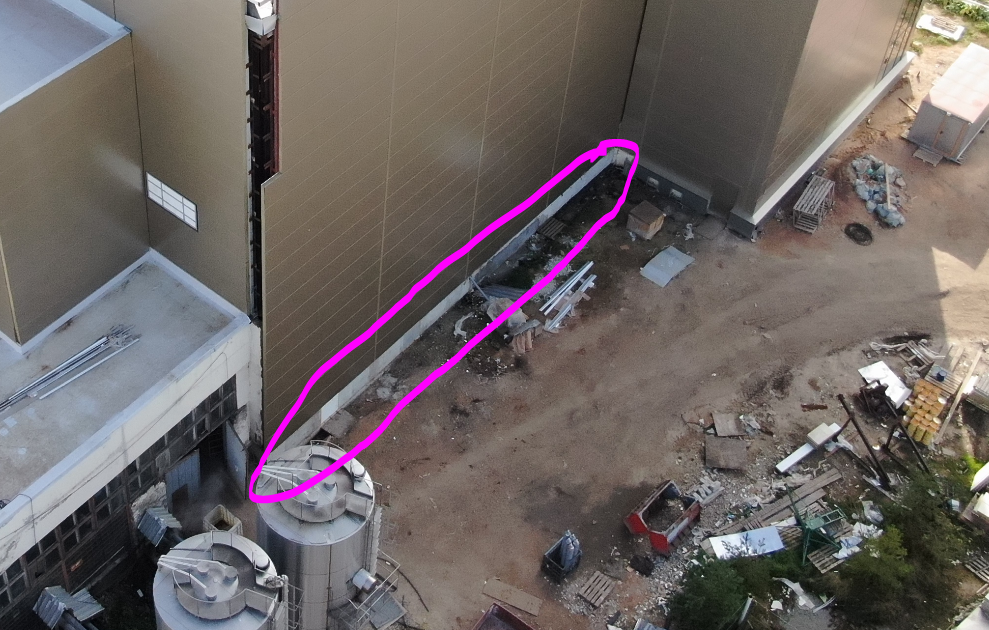 Рис. 4. Схема монтажа утеплителя, подсистемы и керамогранитной плитки на 3м этапе реконструкции (участок сушки).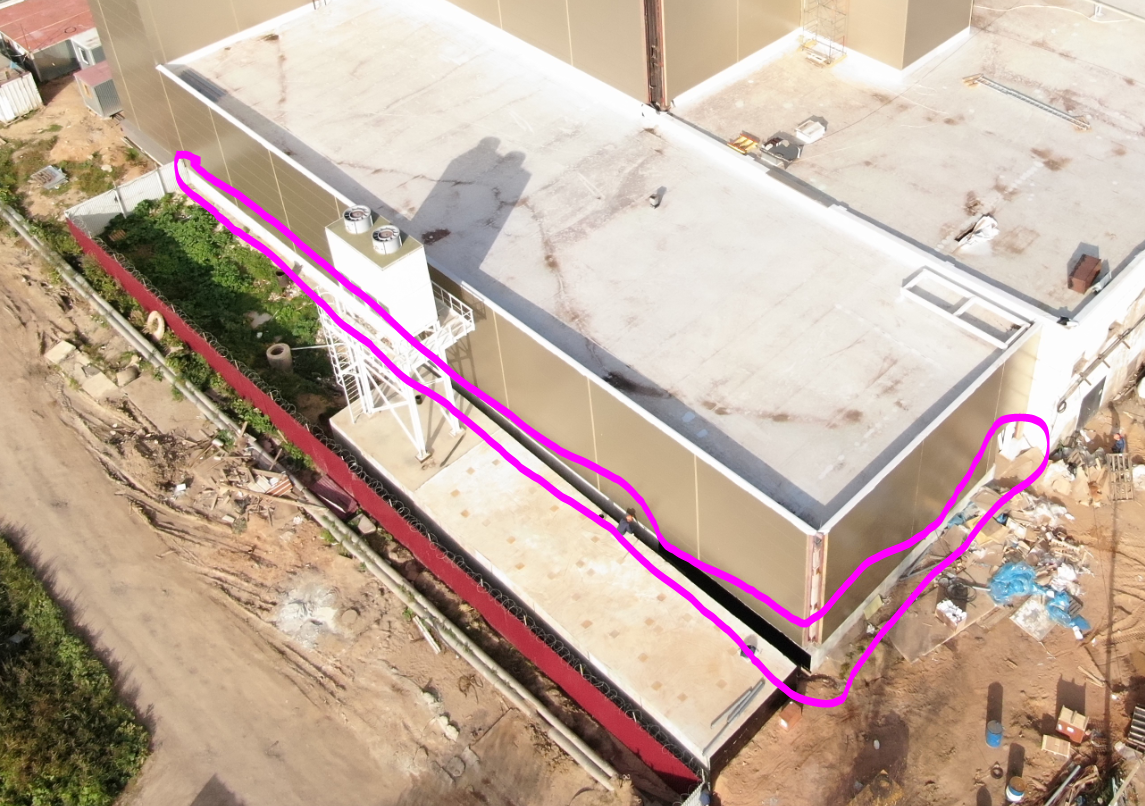 Рис. 5. Схема монтажа утеплителя, подсистемы и керамогранитной плитки на 3м этапе реконструкции (участок подготовки сыворотки и существующих ВВУ).Высота цоколя снаружи составляет 1100-1300мм Высота цоколя внутри составляет 1000мм Требования к работникам:Все работники, выполняющие работы внутри производственных помещений должны предоставить медицинское заключение на работы на пищевом предприятии.Предоставление КП:Коммерческое предложение требуется предоставить в следующем (табличном) виде на фирменном бланке с подписью и печатью.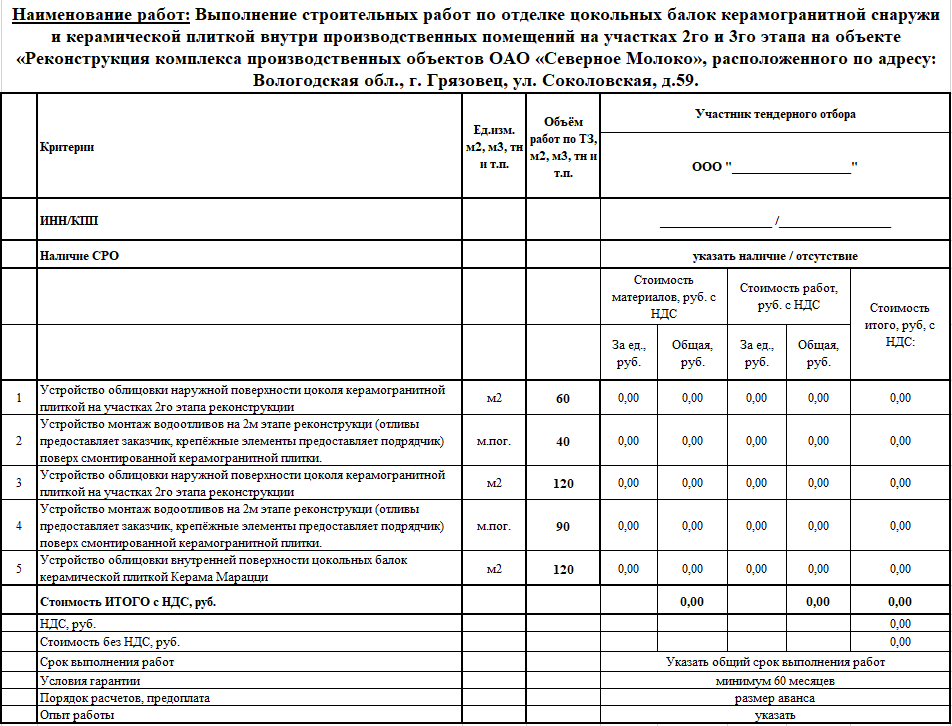 Рис.6. Табличная форма предоставления КП.ТЗ подготовил: ________________________________________ Верховцев Николай АндреевичВедущий инженер проектаОАО "Северное молоко"Моб:+7-921-830-25-84 Почта: VerkhovtsevNA@milk35.ruSkype: VerkhovtsevNAТЗ согласовано: ___________________подрядная организация ______________